Z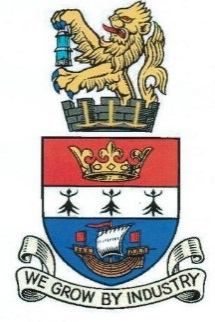 BLYTH TOWN COUNCILTo:	ALL MEMBERS OF PLANNING & DEVELOPMENT SUB-COMMITTEEYou are hereby requested to attend a Virtual Meeting of the Planning & Development Sub Committee on Thursday 1 October 2020 at 4.30 pmA link will be sent to members on Wednesday 30 September 2020 The Agenda for the meeting is set out below.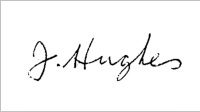 JOE HUGHESTOWN CLERK BLYTH TOWN COUNCIL			                24 September 2020Electronic devices can be used to access Committee papers.   Please ensure that mobile phones are switched to silent mode during the meeting.AGENDA:Councillors:  J R Potts (Chair)A Cartie (Vice-Chair)D CarrK NisbetM Richardson S StangerG ThompsonW TaylorCopy to all other Town Councillors for informationThe above sub-committee is delegated to consider any minor planning issues that have a bearing on the area and make the necessary comments to the County Council. Any strategic or contentious planning issues will be considered by the Sub-Committee and a recommendation made to the Standing Committee or Council if appropriate. The Sub-Committee is delegated with resolving other quasi planning related issues without recourse to the Standing Committee e.g. heritage issues etc. providing budget provision is available.1Apologies for absence2Disclosure of interests and grant of dispensations3Minutes of the Planning & Development Sub Committee held on 12 September 2019To note the minutes as a true record.4Planning Application ListPlease see the list of planning applications.  Any comments will be noted at the meeting.5Seaton Valley Local PlanTo note comments from members.66.16.2Proposed Closure of Telephone boxes in Blyth (see attached) - Response to NCC consultation. Consultation LetterList of Phone Boxes – see highlighted text for those in Blyth77.17.22021-22 LTP Programme Consultation - to agree the three priorities for Blyth Town CouncilLTP Consultation LetterLTP List of Requests8Any other businessThis item is only for items of information to be given to Town Councillors and for items which either the Committee Chair or Town Clerk consider to be genuinely urgent. 9Date & time of next meetingThe next of the Planning & Development Sub-Committee will be topic dependent.9Part IIPursuant to the Public Bodies (Admission to Meetings) Act 1960; that in view of the confidential nature of the business about to be transacted, it is advisable in the public interest that the press and public be excluded and they are instructed to withdraw.